GEREFORMEERDE KERK WAPADRANTSONDAG 11 NOVEMBER 2018 (BELYDENIS AFLEGGING)TEKSGEDEELTE: Filippense 3:1-16 (fokus op vers 12-14)TEMA: GAAN VOLUIT!Inleiding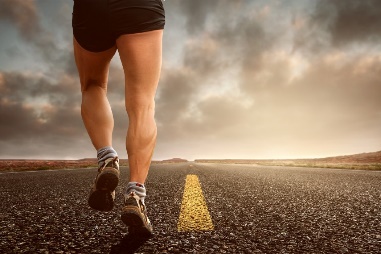 Eendag lank, lank gelede, toe ek nog voortvarend genoeg was om die Comrades ultra-marathon te hardloop, het ek ter voorbereiding deelgeneem aan die jaarlikse Loskopdam marathon buite Middelburg. Die roete is sowat 56 km ver en eindig by die Loskopdam. Orals langs die pad was daar stalletjies met verversings en ondersteuners wat almal aanmoedig.Een van die laaste stalletjies langs die roete, was deur die boere van die omgewing beman. Dit het dadelik my oog gevang. Daar was ‘n spesiale en baie gemoedelike atmosfeer by hierdie stalletjie. Behalwe dat hulle allerhande landbouprodukte uitgedeel het (wie wil nou ‘n mieliekop of ‘n pampoen hê as jy besig is met ‘n marathon?) het hulle ‘n groot banier gehad met die woorde: “Gaan groot of gaan huistoe!” Met ‘n bietjie humor het hulle ons aangemoedig: julle is amper daar. Moenie ophou nie. Sit nou alles in. Gaan groot of gaan huistoe!Heelwat later het ek geleer dat hierdie uitdrukking eintlik al lankal in Amerika en Engeland bekend was (in Engels natuurlik). Daar is ook al realiteits-TV programme gemaak met die titel. Vandag hoor ek hierdie uitdrukking baie by ons jongmense en ek sien veral sangers en kunstenaars is lief daarvoor.Maar daardie dag langs die pad was dit vir my nuut – en ‘n goeie aanmoediging: gaan voluit. Sit alles in. Moenie terughou nie. Gaan groot of gaan huistoe. Min het ek geweet hoe nodig hierdie aanmoediging was. Net daarna het die roete in ‘n kloof afgegaan en aan die ander kant met ‘n baie lang en steil opdraande na die hoogste punt van die roete opgeklim. Dit was bloedsweet gekos, maar gelukkig kon ek dit daardie dag regkry om “groot te gaan” en nie “huistoe” nie. Nou is dit interessant dat ons eintlik dieselfde oproep lees by Paulus wanneer hy aan die gelowiges in Filippi skryf oor die geloofswedloop van elke gelowige. Kom ons lees hoe hy daaroor skryf in hoofstuk 3:1-16:Lees Filippense 3:1-16 (1983 Afrikaanse Vertaling):Dit is ‘n aangrypende gedeelte hierdie – volgepak met diep betekenis. Ons het heelwat meer tyd nodig as net hierdie paar oomblikke vanoggend. Maar kom ons kyk na ‘n paar hoofsake.Van die kernverse in hierdie gedeelte is verse 12-14:Ek sê nie dat ek dit alles al het of die doel al bereik het nie, maar ek span my in om dit alles myne te maak omdat Christus Jesus my reeds Syne gemaak het.Broers, ek verbeel my nie dat ek dit alles al het nie. Maar een ding doen ek: ek maak my los van wat agter is en strek my uit na wat voor is.Ek span my in om by die wenstreep te kom, sodat ek die hemelse prys kan behaal waartoe God my geroep het in Christus Jesus. Gaan voluitSien jy die hoofgedagte? Ek span my in...In die Griekse teks staan daar letterlik: ek jaag daarna...Ons kan sê: ek hou nie terug nie, ek gaan groot, of: ek gaan voluitWaarna jaag Paulus?om alles wat Christus uit genade gee, syne te maakom by die wenstreep te kom – letterlik: om die hemelse prys te behaal (“die hoë roeping van God in Christus Jesus). Om die wedloop suksesvol te voltooi.Om gelowige te wees, is soos om in ‘n wedloop te wees. By die wenpaal wag daar vir jou die hemelse prys: ons kan ingaan in die ewige heerlikheid wat God vir ons gereed gemaak het. Dit is onbeskryflik – só heerlik is dit. Liewe jongmense, julle wat vandag belydenis van geloof aflê: van vandag af hardloop jy op jou eie - los van pa en ma wat jou tot hiertoe gehelp en partykeer gedra het. En in hierdie gedeelte leer Paulus ons watter strategie om te volg – sodat ons die wedloop suksesvol kan voltooi, by die wenstreep kan uitkom en die hemelse prys kan ontvang. Let mooi op: jy gaan dit nodig kry.In die wedloop van die geloof is daar veral 2 belangrike dinge om te onthou:die vraag is nie óf jy die wedloop gaan voltooi en óf jy by die wenpaal gaan uitkom nie. Dit staan vas in Jesus Christus - jy hoef nie daaroor te bekommer nie. Die krag en genade van ons Here Jesus is jou waarborg dat jy daar sal uitkom. Hy los jou nie om op jou eie stoom te probeer nie. Hy is by jou – deur sy Gees: elke tree van die wedloop. maar jy moet nog steeds bly hardloop. Ons Here Jesus – of die Heilige Gees - hardloop nie jou wedloop vír jou nie. Hy het wel verseker dat jy by die wenpaal gaan uitkom en die prys gaan behaal, maar jy moet nog steeds self hardloop. En omdat ons dit weet, is dit belangrik om te weet hoe ons moet hardloop. Hoe pak ek hierdie wedloop aan? Wat is my strategie?Want, kom ons sê dit weer vir mekaar: dit is nie altyd maklik of lekker nie. Jy gaan moeg word. Jy gaan swaarkry. Daar gaan opdraandes wees. Jy gaan allerhande pyne en honger en dors beleef. Jy gaan voel of jy nie meer kan nie. Jy gaan moedeloos word en wil ophou. Jy gaan wil “huistoe gaan.”Ja, alles in hierdie wedloop is nie net sleg en swaar nie, maar jy gaan jou oomblikke hê..!3.Maak jou los van wat agter isWat is Paulus se strategie?Hy sê: gaan voluit!Ja, ons weet dat ‘n mens jouself ordentlik moet “pace” (moenie te vinnig begin nie, hardloop ‘n pas wat jy kan volhou, hou reserwe vir die einde), maar wat Paulus hier bedoel is: moenie jou fokus verloor nie. Doen alles wat jy kan om by die wenstreep en die hemelse prys uit te kom.Gaan voluit, doen alles doelgerig en met mening – juis ook wanneer jy die regte pas bepaal, die opdraandes versigtig benader, die regte kos en water inneem langs die pad.Elke langafstandatleet weet: jou vermoë om ‘n wedloop suksesvol af te lê, lê eintlik in jou kop. Hier aan die einde hardloop jy meer op “guts” (passie en vasbyt) as op fisiese vermoë. Ook in die wedloop van die geloof is dit só: dit gaan oor jou benadering. Dit gaan oor jou diepste gedagtes: dit bepaal alles.Nou is vir Paulus een van die belangrikste dinge waarop ons in ons gedates moet fokus, juis om ons los te maak van dit wat agter is. In vers 13 skryf hy:     Broers, ek verbeel my nie dat ek dit alles al het nie. Maar een ding doen ek: ek maak my los van wat agter is en strek my uit na wat voor is.Ek maak my los van wat agter is...Letterlik staan daar in die Grieks: Ek vergeet die dinge agter my. Ek laat dit gaan. Dit vorm nie meer deel van my lewe nie.  Watter is hierdie dinge wat Paulus agterlos?Alles wat ‘n struikelblok in sy verhouding met God drie-enig veroorsaak het.Sy sondes, oortreding van dit wat die Here van ons eis (dink maar bv. aan hoe hy vroeër in sy lewe die kerk van Jesus Christus vervolg het – voor sy bekering)Maar ook sy idees dat hy homself kan red – dat hy goed genoeg is met sy onderhouding van die wet Hierdie laaste saak is veral belangrik. Want daar is nie baie van ons wat aktief teen die Here of sy kerk gevegte aan die gang het nie - maar ek dink daar is nog heelwat van ons wat ook (soos Paulus vroeër) nog steeds dink dat ons met ons gehoorsaamheid aan die Here en sy wet die hemelse prys kan verdien.Paulus is skaam om te erken, maar hy is eerlik: vroeër, sê hy, het ek gedink ek kan self. Kyk na my CV, sê hy in verse 4-6. Ek:is op die agste dag besny (presies soos die wet bepaal)is van geboorte ‘n Israeliet (deel van die uitverkore volk van die Here)is uit die stam van Benjamin (godsdienstig die suiwerste van al die Israelitiese stamme – ‘n bloubloed Jood!)‘n egte Hebreër (geen onsuiwer en heidense afstammelinge in my voorvaders nie)was in my ywer ‘n vervolger van die kerk (die volgelinge van Jesus Christus – ek het geglo ek doen die regte ding en het voluit daarvoor gegaan!)was in die onderhouding van die wet van Moses onberispelik (ek het geglo dat dit my vryspraak sou gee)Maar nou?Nou beskou ek dit alles as waardeloos en verwerplik. Al hierdie wonderlike prestasies op my CV beteken absoluut niks!Kyk hoe beklemtoon Paulus dit hier:Maar wat eers vir my ‘n bate (wins) was, beskou ek nou as waardeloos (skade) ter wille van Christus,ja, nog meer: ek beskou alles as waardeloos, want om Christus Jesus, my Here te ken, oortref alles in waarde. Ter wille van Hom het ek alles prysgegee en beskou ek dit as verwerplik (vullis) sodat ek Christus as enigste bate (wins) kan verkryen een met Hom kan wees: vrygespreek, nie omdat ek die wet onderhou nie, maar omdat ek in Christus glo. Dit is die vryspraak wat God gee omdat ‘n mens in Hom glo. Sien jy hoe sterk stel hy dit? Alles wat hy vantevore gedink en gedoen het (al was dit hóé oulik of prysenswaardig in sy eie en ander mense se oë), is nou vir hom absoluuut waardeloos.Hoekom?Hy het tot bekering gekom. Hy het duidelik besef: niks wat ek doen as mens kan vir jy die vryspraak, verlossing of ewige heerlikheid van God bewerk nie. Net Christus kan. En alles in my lewe (alles in hierdie wedloop) gaan daaroor om in geloof aan hom vas te hou.Daarom laat Paulus al hierdie gedagtes en pogings om op sy eie vermoëns te vertrou, agter hom. Want dit hou hom terug in sy geloofswedloop. Dit bring struikelblokke op sy lewenspad. Daarom los hy dit agter hom. En hy weet dat die Here hom vergewe in Christus Jesus.En dan praat hy nie eens van die kere wat hy in sonde geval het en gefaal het nie. Natuurlik hou dit ’n mens ook terug in die wedloop. Maar ook dit vergewe die Here in en deur Jesus Christus – vir elkeen wat in geloof aan Hom vashou.Om voluit te gaan, beteken dat jy moet laat los: Laat los alles wat ‘n struikelblok in jou verhouding met die Here kan veroorsaak.Lê dit voor Hom. Wees eerlik daaroor. Bely dit. Gryp vas aan die vryspraak wat ons Here Jesus vir ons bewerk het. En strek jou uit na wat voor jou is.4.Strek jou uit na wat voor isWat is voor jou?Paulus praat van die wenstreep en die hemelse prys wat elke gelowige behaal. Soos wanneer jy - na ‘n lang wedloop – om daardie laaste draai kom en jy kan die wenpaal vir die eerste keer sien. Vir ons as gelowiges is dit die hoogste prys. Dit is waarvoor die Here ons gemaak en geroep het: om uiteindelik hier te kan uitkom: saam met Hom – in die volste sin van die woord. Dit is al wat saak maak. Dit is die waardevolle skat waarvan ons Here Jesus so dikwels praat: ons skat in die hemel – waar mot en roes nie verniel nie en waar diewe nie inbreek of steel nie.Dit is waarna ons ons uitstrek – soos Paulus hier skryf. Dit is waarvoor ons voluit gaan. Hoe doen ek dit?Hoe strek ek my uit hierna?In verse 10-11 maak Paulus dit duidelike:Al wat ek wens, is om Christus te ken, die krag van sy opstanding te ondervind en deel te hê aan sy lyding deur aan Hom gelyk te word in sy dood,in die verwagting dat ek self deel sal hê aan die opstanding uit die dood.Om Christus te ken...Soos in ‘n diep liefdesverhouding: om met Hom tyd te spandeerom te luister na wat Hy sêom te kyk na wat Hy doen (in my lewe – en in die wêreld rondom my)om met Hom te praat: om te vra, te vertel, te huil, te droom, dankie te sê, Hom te loof en prysIn ‘n ander brief (vir Timoteus) skryf Paulus die bekende woorde (1Timoteus 4:8):Om jou liggaam te oefen, het wel ‘n bietjie waarde, maar om in toewyding aan God te lewe, het in alle opsigte groot waarde, want dit bevat ‘n belofte van lewe, vir nou en die toekoms. Oefen jou in jou toewyding aan God. Oefen jou in die geloof. Maak dit ‘n vaste deel van jou dagprogram.Dit is hoe jy jou uitstrek na wat voor is: na die belofte van lewe, vir nou en die toekoms.En onthou: dit is nie iets wat outomaties kom nie. Jy moet dit oefen – net soos jy vir sport of musiek of jou wiskunde vraestel moet oefen. Dit is harde werk. Daar is baie dinge wat jou aandag hiervan aftrek. Daar is baie verleidings en versoekings. Baie hiervan kom vanuit jou diepste binneste – jou eie gedagtes, jou dryfvere. Sommige hiervan kom van buite: ander mense, ander idees van mense, die duiwel self.Partykeer bring dit vir jou swaarkry, pyn en lyding. Ons Here Jesus het ons gewaarsku: jy moet bereid wees om jou eie kruis op te neem wanneer jy agter Hom aanstap - wanneer jy jou uitstrek na wat voor is.Paulus beaam dit in vers 10-11: Al wat ek wens, is om Christus te ken, die krag van sy opstanding te ondervind en deel te hê aan sy lyding deur aan Hom gelyk te word in sy dood,in die verwagting dat ek self deel sal hê aan die opstanding uit die dood.Om deel te hê aan Jesus Christus se lyding deur gelyk aan Hom te word in sy dood – is nie maklik nie. Dit vra vasbyt. Harde, onophoudelike werk. Fokus. Tyd. Energie. Die wedloop van die geloof is nie maklik nie. Dit is nie maar net altyd op sagte, gelyke oppervlaktes nie. Partykeer is daar gate en klippe in die pad. Partykeer is daar steil opdraandes. Partykeer is daar kwaai afdraandes (ervare hardlopers sal jou vertel dat afdraandes eintlik baie erger en harder op jou liggaam is as opdraandes!). Partykeer val jy jou stukkend. Partykeer wil jy nie meer nie. Partykeer voel dit of jy nie meer kan nie.Maar moenie dat dit jou terughou nie! Staan op en gaan steeds voluit!Onthou: jy is nie alleen in hierdie wedloop nie.Daar is ‘n skare geloofsgetuies wat saam met jou hardloop. Hulle moedig jou aan, roep jou op. Hulle vermaan jou as dit nodig is.En bo alles: my en jou goeie Herder, ons Here Jesus, die Koning van die kerk, is elke tree saam met jou. Hy sal jou nie alleen los nie. Hy sal jou rus en lafenis gee.Hy sal jou moed en krag gee om weer aan te gaan. Sodat jy jou elke dag met mening kan uitstrek na wat voor is – die heerlike, hemelse prys wat Hy vir ons gereed het.SlotLiewe jongmense,Van vandag af neem elkeen van julle nou eie verantwoordelikheid vir jou geloofslewe.Van vandag af sit elkeen van julle die wedloop van die geloof op eie stoom voort. Dis wonderlik.Dis opwindend.Dis sekerlik een van die belangrikste mylpale in jou grootword.Net soos Paulus, moedig ons julle aan: Gaan voluit!Span jou in!Maak jou los van dit wat agter isStrek jou uit na dit wat voor isMoenie op jou eie insigte of krag staat maak nie – vertrou op Hom wat die wedloop ken, wat dit voltooi het, wat vir jou wag by die wenstreepAmen.  